TotalEnergies es el lubricante oficial de MotortecSantiago de Chile, 3 de Octubre, 2022–TotalEnergies Marketing Chile es sponsor oficial de Motortec, el encuentro más importante del sector automotriz para los profesionales del aftermarket.Presentando su amplia gama de soluciones para automóviles, motocicletas y transporte pesado, la multienergética francesa compartirá las tendencias globales en torno a movilidad híbrida y eléctrica. Los asistentes podrán participar de esta disertación sin costo el día viernes 6 a las XX hs y el sábado 7 a las XX hs.Con más de 15 años de experiencia a través de Motortec Madrid, la Feria cuenta con el apoyo de la Cámara Chilena de Comercio de Repuestos y Accesorios Automotrices (CAREP AG), con objetivos de dinamizar el sector y generar un espacio para que las empresas puedan presentar sus innovaciones y avances tecnológicos, fomentando nuevas oportunidades de negocio y una expansión al sector internacional de la posventa. Se esperan más de 6.000 asistentes de la industria, interesados en las principales empresas del sector automotriz, posventa de autopartes, equipamiento de talleres, concesionarios, neumáticos, baterías, accesorios y customización, que estarán presentes en la Feria Internacional.Motortec Chile, primera feria internacional del aftermarket en el país.Lugar: Centro de Convenciones Espacio Riesco, Santiago.Fecha: 6 al 8 de octubre de 2022Horario: De 10 a 19 horasPúblico: ProfesionalExpositores: 80 empresas nacionales e internacionalesVisitantes: 6000 profesionalesOrganizan: IFEMA y Espacio Riesco***Acerca de TotalEnergies Marketing ChileTotalEnergies está presente en el mercado de lubricantes en Chile a través de sus marcas Quartz, Rubia, Hi-Perf y ELF, ofreciendo una amplia gama de productos diseñados para cubrir las necesidades de los segmentos auto, moto, agro e industria. www.totalenergies.cl      TotalEnergiesChile TotalEnergiesChileTotalEnergies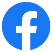 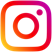 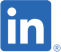 Acerca de la división Marketing &Services de TotalEnergiesEl segmento comercial de Marketing y Servicios de TotalEnergies ofrece a sus clientes profesionales y privados una amplia gama de productos y servicios energéticos (productos derivados del petróleo, biocombustibles, carga y servicios relacionados para vehículos eléctricos, gas para el transporte terrestre y marítimo) para acompañarlos en su movilidad y ayudarlos a reducir su huella de carbono. Cada día, más de 8 millones de clientes visitan nuestras 16.000 estaciones de servicio en todo el mundo. Como cuarto actor del mundo en lubricantes, diseñamos y comercializamos productos de alto rendimiento para los sectores de la automoción, industrial y marítimo. Y para dar la mejor respuesta a las necesidades de nuestros clientes B2B, desplegamos nuestras fuerzas de venta, nuestra red logística internacional y nuestra diversa oferta. Operamos en 107 países, donde nuestros 31.000 empleados están cerca de todos nuestros clientes.Sobre TotalEnergiesTotalEnergies es una compañía multienergética global que produce y comercializa energías: petróleo y biocombustibles, gas natural y gases verdes, renovables y electricidad. Nuestros 105.000 empleados están comprometidos con una energía cada vez más asequible, más limpia, más fiable y accesible para la mayor cantidad de personas posible. Activa en más de 130 países, TotalEnergies pone el desarrollo sostenible en todas sus dimensiones en el centro de sus proyectos y operaciones para contribuir al bienestar de las personas.ContactosPrensaTotalEnergiesMicaela Ravina | +54 9 113674-5681 l micaela.ravina@totalenergies.comSantiago Comesaña | +54 9 113636-8436 | santiago@1love.com.arNota de PrecauciónLos términos "TotalEnergies", "Compañía TotalEnergies" o "Compañía" en este documento se utilizan para designar a TotalEnergies SE y las entidades consolidadas que están directa o indirectamente controladas por TotalEnergies SE. Asimismo, las palabras “nosotros”, “nos” y “nuestro” también pueden usarse para referirse a estas entidades o a sus empleados. Las entidades en las que TotalEnergies SE posee directa o indirectamente una participación accionaria son entidades legales independientes. TotalEnergies SE no tiene responsabilidad por los actos u omisiones de estas entidades. Este documento puede contener información y declaraciones prospectivas que se basan en una serie de datos económicos y suposiciones realizadas en un entorno económico, competitivo y regulatorio determinado. Pueden resultar inexactos en el futuro y están sujetos a una serie de factores de riesgo. Ni TotalEnergies SE ni ninguna de sus subsidiarias asume ninguna obligación de actualizar públicamente cualquier información o declaración prospectiva, objetivos o tendencias contenidas en este documento, ya sea como resultado de nueva información, eventos futuros u otros. La información sobre los factores de riesgo que pueden afectar los resultados financieros o las actividades de TotalEnergies se proporciona en el Documento de registro más reciente, cuya versión en francés ha sido presentada por TotalEnergies SE ante el regulador de valores francés Autorité des MarchésFinanciers (AMF), y en el Formulario 20-F presentado ante la Comisión de Bolsa y Valores de los Estados Unidos (SEC).